Blanketten bör fyllas i tydligt genom att texta eller med skrivmaskin och sändas till Livsmedelsverkets foderkontrollIFYLLNIINGSANVISNINGAREkokontrollblankett 1gUppgifter om sökandenSökanden fyller i sina kontaktuppgifter. Ändringar i kontaktuppgifterna meddelas med blankett 12 till Livsmedelsverkets foderkontroll.Verksamhetens naturSökanden kryssar i punkterna som gäller den egna verksamheten. Om alla uppgifter inte ryms på blanketten kan sökanden fortsätta fylla i ansökan på ett separat papper som skickas tillsammans med ansökan.BilagorBeskriv följande uppgifter och händelser som gäller framställning och/eller import av foder. Aktören ska foga följande dokument till den ansökan som skickas till Livsmedelsverkets foderkontroll: Beskrivning av den/de enheter där det framställs foder som är försedda med ekomärkningarVerksamhetens natur: består verksamheten av framställning, förpackande eller omförpackande, annan bearbetning, uppgörande eller ändring av ekomärkningar eller import. Tillverkarna ska foga ett processchema till beskrivningen.Är verksamheten fortlöpande eller säsongbetonadLokaliteter och den viktigaste utrustningen som används för att ta emot, framställa, förpacka, omförpacka, märka och lagra foder, råvaror och andra produkter som används inom framställningen. Om det vid enheten framställs både ekofoder och konventionellt foder ska man bifoga en planritning eller motsvarande varav framgår vilka lokaliteter och vilken utrustning som används för framställning, lagring etc. av dessa olika foder. (Blankett 9d).Utrymmen som används för förvaring av ämnen som används för rengöring och desinfektion. Beskrivning av den eller de enheter som fungerar som importör/-erBeskrivning av de produkter som framställs eller importeras (specifikation av såväl ekologiska som konventionella)Utredning av bokföringssystemet (ADB eller manuell bokföring; inventeringar, hur ofta utförs de; anskaffning av råvaror, ekoråvaror och andra separat). utredningen kan också ingå i egenkontrollplanen, i så fall kryss i rutan. Förteckning över alla råvaror som används vid framställningen av ekoprodukter (ekologiskt och konventionellt producerade komponenter antecknas separat). Foderråvarornas och tillsatsernas ursprung (tillverkare/förmedlare), foderråvarornas och tillsatsernas beskaffenhet och namn, foderblandningarnas sammansättning. Varudeklarationer (på finska och svenska) för de ekologiska produkter som framställs och/eller importeras.Kvalitetssäkringsplan (inkl. en beskrivning av företagets verksamhet och de åtgärder med vilka det säkerställs att ekobestämmelserna följs).En beskrivning av transportförfarandena för ekoprodukter (till och från enheten, kan också inkluderas i kvalitetssäkringsplanen).En beskrivning av spårbarheten för ekofoder och foderråvaror (hur detta har skötts i praktiken). Denna beskrivning kan också ingå i kvalitetssäkringsplanen. 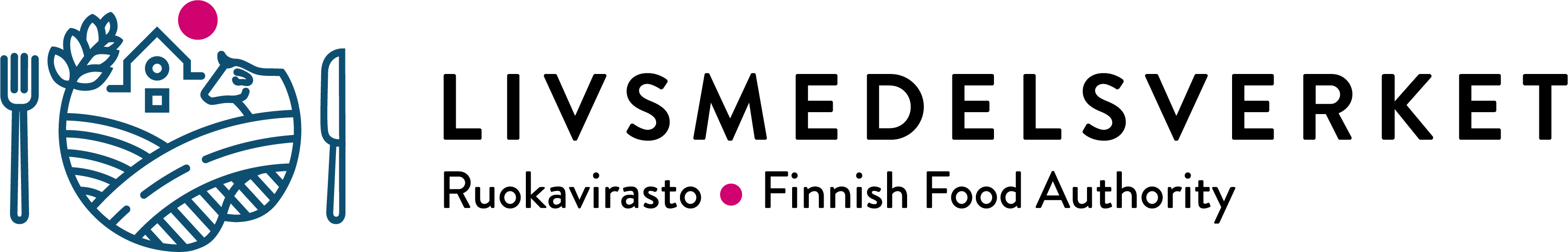 ANSÖKANtill kontrollsystemet för ekologisk produktionFramställning av foderImport av foderFörsta mottagare (import)ANSÖKANtill kontrollsystemet för ekologisk produktionFramställning av foderImport av foderFörsta mottagare (import)Kompletteringsblankett 1g	Kompletteringsblankett 1g	Livsmedelsverkets anteckningarLivsmedelsverkets anteckningarFoder Foder DatumDnr1.UPPGIFTER OM SÖKANDENFöretagets namnFöretagets namnFöretagets namnFöretagets namnKundnummer Kundnummer 1.UPPGIFTER OM SÖKANDENUtdelningsadress Utdelningsadress Utdelningsadress Utdelningsadress Postnummer och postanstaltPostnummer och postanstalt1.UPPGIFTER OM SÖKANDENTelefonnummer                                     TelefaxTelefonnummer                                     TelefaxTelefonnummer                                     TelefaxTelefonnummer                                     TelefaxKontaktperson Kontaktperson 1.UPPGIFTER OM SÖKANDENKontaktpersonens telefonnummerKontaktpersonens telefonnummerKontaktpersonens telefonnummerKontaktpersonens telefonnummerKontaktpersonens e-postadressKontaktpersonens e-postadress2.VERKSAMHETENS NATURFoder som framställs/importeras:Foder för mjölkboskapAndra foder för nötkreaturFoder för svinFoder för fjäderfäAndra, vilka? ______________________Foder som framställs/importeras:Foder för mjölkboskapAndra foder för nötkreaturFoder för svinFoder för fjäderfäAndra, vilka? ______________________Foder som framställs/importeras:Foder för mjölkboskapAndra foder för nötkreaturFoder för svinFoder för fjäderfäAndra, vilka? ______________________Framställs eller importeras andra foder än ekologiska?	Nej	Ja, vad:____________________________Framställs eller importeras andra foder än ekologiska?	Nej	Ja, vad:____________________________Framställs eller importeras andra foder än ekologiska?	Nej	Ja, vad:____________________________3.BILAGOR (OBLIGATORISKA)Beskrivning av den/de enheter där det framställs/tillverkas foder försedda med ekomärkningar Beskrivning av de produkter som framställs eller importerasUtredning av bokföringssystemet / ingår i kvalitetssäkringsplanenFörteckning över alla råvaror som används vid framställningen av ekofoderVarudeklarationer för de produkter som framställs ( ________st. fogade till ansökan)Kvalitetssäkringsplan Beskrivning av spårbarheten för ekofoder och råvaror / inkl. kvalitetssäkringsplanBeskrivning av den/de enheter där det framställs/tillverkas foder försedda med ekomärkningar Beskrivning av de produkter som framställs eller importerasUtredning av bokföringssystemet / ingår i kvalitetssäkringsplanenFörteckning över alla råvaror som används vid framställningen av ekofoderVarudeklarationer för de produkter som framställs ( ________st. fogade till ansökan)Kvalitetssäkringsplan Beskrivning av spårbarheten för ekofoder och råvaror / inkl. kvalitetssäkringsplanBeskrivning av den/de enheter där det framställs/tillverkas foder försedda med ekomärkningar Beskrivning av de produkter som framställs eller importerasUtredning av bokföringssystemet / ingår i kvalitetssäkringsplanenFörteckning över alla råvaror som används vid framställningen av ekofoderVarudeklarationer för de produkter som framställs ( ________st. fogade till ansökan)Kvalitetssäkringsplan Beskrivning av spårbarheten för ekofoder och råvaror / inkl. kvalitetssäkringsplanBeskrivning av den/de enheter där det framställs/tillverkas foder försedda med ekomärkningar Beskrivning av de produkter som framställs eller importerasUtredning av bokföringssystemet / ingår i kvalitetssäkringsplanenFörteckning över alla råvaror som används vid framställningen av ekofoderVarudeklarationer för de produkter som framställs ( ________st. fogade till ansökan)Kvalitetssäkringsplan Beskrivning av spårbarheten för ekofoder och råvaror / inkl. kvalitetssäkringsplanBeskrivning av den/de enheter där det framställs/tillverkas foder försedda med ekomärkningar Beskrivning av de produkter som framställs eller importerasUtredning av bokföringssystemet / ingår i kvalitetssäkringsplanenFörteckning över alla råvaror som används vid framställningen av ekofoderVarudeklarationer för de produkter som framställs ( ________st. fogade till ansökan)Kvalitetssäkringsplan Beskrivning av spårbarheten för ekofoder och råvaror / inkl. kvalitetssäkringsplanBeskrivning av den/de enheter där det framställs/tillverkas foder försedda med ekomärkningar Beskrivning av de produkter som framställs eller importerasUtredning av bokföringssystemet / ingår i kvalitetssäkringsplanenFörteckning över alla råvaror som används vid framställningen av ekofoderVarudeklarationer för de produkter som framställs ( ________st. fogade till ansökan)Kvalitetssäkringsplan Beskrivning av spårbarheten för ekofoder och råvaror / inkl. kvalitetssäkringsplan4.MEDDELANDENPå mina egna och mina underleverantörers vägnar ger jag mitt samtycke till att de myndigheter som utför övervakning får utbyta information sinsemellan. Kontaktuppgifterna för den myndighet som övervakar mina underleverantörer:kontaktpers_________________________________________tfn.________________________e-post/adr..____________________________________________________________________Framställningen eller importen är säsongbetonad och förlagd till följande period:dd/mm/å-dd/mm/å _____/_____/_____/─_____/_____/______OBS! Inledandet av säsongbetonad verksamhet ska alltid meddelas separat med blankett 12 till Livsmedelsverkets foderkontroll minst 14 dagar innan verksamheten inleds.På mina egna och mina underleverantörers vägnar ger jag mitt samtycke till att de myndigheter som utför övervakning får utbyta information sinsemellan. Kontaktuppgifterna för den myndighet som övervakar mina underleverantörer:kontaktpers_________________________________________tfn.________________________e-post/adr..____________________________________________________________________Framställningen eller importen är säsongbetonad och förlagd till följande period:dd/mm/å-dd/mm/å _____/_____/_____/─_____/_____/______OBS! Inledandet av säsongbetonad verksamhet ska alltid meddelas separat med blankett 12 till Livsmedelsverkets foderkontroll minst 14 dagar innan verksamheten inleds.På mina egna och mina underleverantörers vägnar ger jag mitt samtycke till att de myndigheter som utför övervakning får utbyta information sinsemellan. Kontaktuppgifterna för den myndighet som övervakar mina underleverantörer:kontaktpers_________________________________________tfn.________________________e-post/adr..____________________________________________________________________Framställningen eller importen är säsongbetonad och förlagd till följande period:dd/mm/å-dd/mm/å _____/_____/_____/─_____/_____/______OBS! Inledandet av säsongbetonad verksamhet ska alltid meddelas separat med blankett 12 till Livsmedelsverkets foderkontroll minst 14 dagar innan verksamheten inleds.På mina egna och mina underleverantörers vägnar ger jag mitt samtycke till att de myndigheter som utför övervakning får utbyta information sinsemellan. Kontaktuppgifterna för den myndighet som övervakar mina underleverantörer:kontaktpers_________________________________________tfn.________________________e-post/adr..____________________________________________________________________Framställningen eller importen är säsongbetonad och förlagd till följande period:dd/mm/å-dd/mm/å _____/_____/_____/─_____/_____/______OBS! Inledandet av säsongbetonad verksamhet ska alltid meddelas separat med blankett 12 till Livsmedelsverkets foderkontroll minst 14 dagar innan verksamheten inleds.På mina egna och mina underleverantörers vägnar ger jag mitt samtycke till att de myndigheter som utför övervakning får utbyta information sinsemellan. Kontaktuppgifterna för den myndighet som övervakar mina underleverantörer:kontaktpers_________________________________________tfn.________________________e-post/adr..____________________________________________________________________Framställningen eller importen är säsongbetonad och förlagd till följande period:dd/mm/å-dd/mm/å _____/_____/_____/─_____/_____/______OBS! Inledandet av säsongbetonad verksamhet ska alltid meddelas separat med blankett 12 till Livsmedelsverkets foderkontroll minst 14 dagar innan verksamheten inleds.På mina egna och mina underleverantörers vägnar ger jag mitt samtycke till att de myndigheter som utför övervakning får utbyta information sinsemellan. Kontaktuppgifterna för den myndighet som övervakar mina underleverantörer:kontaktpers_________________________________________tfn.________________________e-post/adr..____________________________________________________________________Framställningen eller importen är säsongbetonad och förlagd till följande period:dd/mm/å-dd/mm/å _____/_____/_____/─_____/_____/______OBS! Inledandet av säsongbetonad verksamhet ska alltid meddelas separat med blankett 12 till Livsmedelsverkets foderkontroll minst 14 dagar innan verksamheten inleds.5..SÖKANDENS UNDERSKRIFTOrt och tidOrt och tidSökandens underskriftSökandens underskriftSökandens underskriftSökandens underskrift6.HANDLÄGGNING AV ANSÖKAN VID LIVSMEDELSVERKET Inledande kontroll, datumGodkänd att ingå i kontrollsystemet för ekologisk produktion, datumGodkänd att ingå i kontrollsystemet för ekologisk produktion, datumGodkänd att ingå i kontrollsystemet för ekologisk produktion, datumGodkänd att ingå i kontrollsystemet för ekologisk produktion, datumKundnummer RuokavirastoMustialankatu 300790 HELSINKIPuh. 029 530 0400www.ruokavirasto.fietunimi.sukunimi@ruokavirasto.fiLivsmedelsverket Mustialagatan 300790 HELSINGFORSTel. 029 530 0400www.livsmedelsverket.fiförnamn.efternamn@ruokavirasto.fiFinnish Food AuthorityMustialankatu 3FIN-00790 HELSINKI, FinlandTel. +358 29 530 0400www.foodauthority.fifirstname.lastname@foodauthority.fi